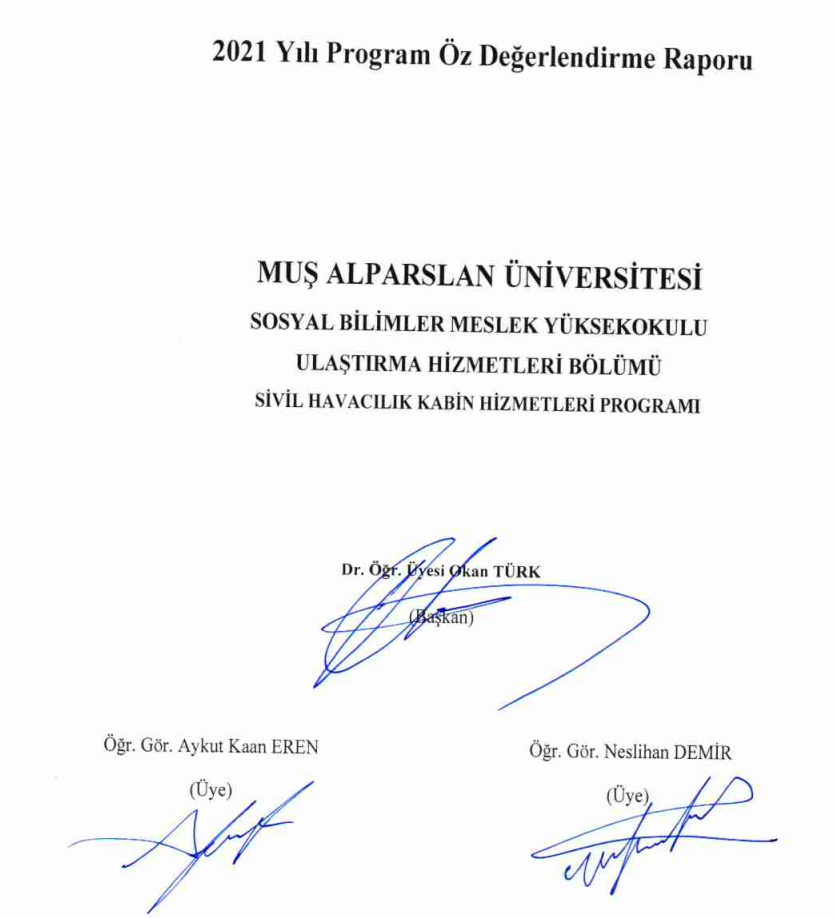 PROGRAM HAKKINDA BİLGİLERUlaştırma Hizmetleri bölümü, 2019-2020 eğitim öğretim yılında ‘Sivil Havacılık Kabin Hizmetleri’ programı ile faaliyete geçişmiştir. Ulaştırma Hizmetleri Bölümü’nün amacı, büyük bir hızla gelişen havacılık sektöründe yer alan ulusal ve uluslararası kuruluşlarda başarıyla çalışabilecek, ileri düzeyde yabancı dil, işletmecilik ve temel havacılık bilgileri ile donatılmış ilgili yeterliliklere sahip, havacılık sektörüne ayak uydurabilen, etkili iletişim becerilerine sahip, müşteri ilişkileri kuvvetli, problem karşısında hızlı tepki veren, çözüm odaklı, karşılaştığı sorunlarla başa çıkabilecek yeteneğe sahip ulaştırma sektöründe çalışacak profesyoneller yetiştirmektir.1. İletişim BilgileriBölüm Başkanı: Dr. Öğr. Üyesi Okan TÜRK (o.turk@alparslan.edu.tr) Adres : Muş Alparslan Üniversitesi Külliyesi, Sosyal Bilimler Meslek Yüksekokulu, 49250-MUŞ.Telefon : 0 (436) 249 2463Faks : 0 (436) 249 1025 e-posta : bilgi@alparslan.edu.tr Kep Adresi : alparslanuniversitesi@hs01.kep.tr web : www.alparslan.edu.tr Facebook : https://www.facebook.com/musalparslanuni Twitter: https://www.twitter.com/musalparslanunv Youtube : https://www.youtube.com/user/alparslanuniversitesi Instagram :https://www.instagram.com/musalparslankulliyesi/2. Tarihsel GelişimiUlaştırma Hizmetleri bölümü, 2019-2020 eğitim öğretim yılında ‘Sivil Havacılık Kabin Hizmetleri’ programı ile faaliyete geçmiştir. 2020-2021 Eğitim-Öğretim yılında bünyesindeki 40 öğrenciyle ilk mezunlarını vermiştir. Mezunlarla birlikte öğrenci sayısı 135’e ulaşan bölümümüz, Eğitim-Öğretim faaliyetlerine başladığı tarihten itibaren %100 doluluk oranıyla öğrenci almaya devam etmektedir. Bölümümüz bünyesinde 2 Dr. Öğr. Üyesi ve 3 öğretim görevlisi bulunmaktadır. Öğrencilerimizin teorik dersleri işlebileceği teknoloji ile donatılmış 1 teorik sınıfı ve teorik derslerde öğrenmiş oldukları uçuş emniyeti, normal ve acil durum emniyet kuralları, ikram ve sunum teknikleri ve müşteri ilişkilerinin geliştirilmesine ilişkin bilgilerin tam bir uçak ortamında uygulanabileceği Mock-up sınıfı bulunmaktadır. 3. Misyonu, Vizyonu, Değerleri ve HedefleriMisyon:Sivil havacılık sektörü küresel ekonomiler ve ülkemizde büyük bir ivme kazanarak dinamik sektörlerin başında gelmektedir. Havayolu ulaşımı ile yolculuk eden kişi sayısı her geçen gün artmakta ve bu bağlamda birçok havayolu şirketi ve destekçi firmalar sektöre katılmaktadır. Havayolu sektörünün hızlı artışı kabin memuru ihtiyacını da beraberinde getirmektedir. Oluşan bu ihtiyacı göz önüne alarak bölgesel kalkınmayı sağlayarak sivil havacılık elemanlarının yetiştirilmesini sağlamak, nitelikli iş gücünü oluşturmak için mesleki donanıma sahip, takım çalışmasını benimseyen, etkili ve doğru iletişim kurabilen ve sektörün gerekliliklerine yönelik hareket edebilen, insanı ve kültürel değerlere saygılı bireylerin yetiştirilmesini misyonumuz olarak benimsemekteyiz.Vizyon:Sivil havacılık sektörünün gelişen teknolojilerine uyum sağlayabilen, kültürel farklılıkları benimsemiş ve insani yönlerini güçlendirmiş, araştırmacı ve gelişim olgularını her zaman canlı tutabilen genç havacıların yetiştirilmesini sağlayabilen bir bölüm olmaktır.Temel Değerler:Sosyal Bilimler Meslek Yüksekokulu olarak temel değerlerimiz; Öğrenci odaklı yaklaşım, Şeffaflık ve hesap verebilirlik, Eğitimde kalite, Ekip ruhu, Çevreye duyarlılık, Kültür ve sanata değer vermek, Kentle bütünleşme’dir. Bölümümüz bu temel değerleri benimseyerek Eğitim-Öğretim faaliyetlerini gerçekleştirmektedir.Hedefler:Misyon ve vizyonumuz doğrultusunda hem ülkemizde hem de küresel ölçekte gelişmeye devam eden havacılık sektörünün gerekliliklerine sahip, davranış olgularını tamamlamış, kültürel ve dini farklılıkları saygılı bir şekilde tanıyabilen, gelişime açık ve araştırmacı bir havacılık gençliği yetiştirmektir.KanıtlarBölüm web sitesi: http://ulastirma.sosyalbilimlermyo.alparslan.edu.tr/trMisyon, vizyon:http://ulastirma.sosyalbilimlermyo.alparslan.edu.tr/tr/page/5612Hedef:http://ulastirma.sosyalbilimlermyo.alparslan.edu.tr/tr/page/5613Organizasyon Şemasıhttp://ulastirma.sosyalbilimlermyo.alparslan.edu.tr/tr/page/56142021-2025 Stratejik Planhttp://sosyalbilimlermyo.alparslan.edu.tr/files/26/SONSONStratejik-Plan-Tablosu-SBMYO-SON.17.02.2020-d%C3%B6n%C3%BC%C5%9Ft%C3%BCr%C3%BCld%C3%BC.pdfBilgi Paketi: https://obs.alparslan.edu.tr/oibs/bologna/index.aspx?lang=tr&curOp=showPac&curUnit=01&curSunit=215819Taban Puan ve Başarı Sırası İstatistikleri- Ön lisans Lisans atlashttps://yokatlas.yok.gov.tr/onlisans.php?y=107890034Ülke Genelinde Tercih Edilme İstatistikleri Ön Lisans Atlasıhttps://yokatlas.yok.gov.tr/onlisans.php?y=107890034Genel Bilgiler-Lisans Atlasıhttps://yokatlas.yok.gov.tr/onlisans.php?y=107890034Ders Kataloğu-Bilgi Paketihttps://obs.alparslan.edu.tr/oibs/bologna/index.aspx?lang=tr&curOp=showPac&curUnit=01&curSunit=215819Yerleşenlerin Cinsiyet Dağılımıhttps://yokatlas.yok.gov.tr/onlisans.php?y=107890034Yerleşme Koşullarıhttps://dokuman.osym.gov.tr/pdfdokuman/2021/YKS/EK-2/tablo3-4kosullar14102021.pdfKontenjan, Yerleşme ve Kayıt İstatistiklerihttps://yokatlas.yok.gov.tr/onlisans.php?y=107890034A. LİDERLİK, YÖNETİM VE KALİTEA.1. Liderlik ve KaliteA.1.1. Yönetim Modeli ve İdari YapıSosyal Bilimler Meslek Yüksekokulu yönetim sistemini 2547 sayılı Yükseköğretim Kanunu belirlemektedir. Sosyal Bilimler Yüksekokulu yönetimi karar süreçleri ağırlıklı olarak Yüksekokul Müdürlüğü, Yüksekokul Sekreterliği, Müdür Yardımcıları, Yüksekokul Kurulu ve Yüksekokul Yönetim Kurulu tarafından yürütülmektedir. Rektörlük Makamı, Meslek Yüksekokullarından Sorumlu Rektör Yardımcısı, Üniversite Yönetim Kurulu da Sosyal Bilimler Meslek Yüksekokulu Yönetim Sistemi’nin karar süreçlerine etkide bulunmaktadır. Birimimiz kalite politikasına uygun olarak tüm hizmetlerin toplumsal erişime açıldığı, paydaş memnuniyetinin esas alındığı bir yönetim modelini benimsemiştir. Bu model tüm paydaşların ve özellikle öğrencilerin memnuniyetine dayanan, kaynakların verimli ve etkin kullanıldığı, düzenli gözlemlerle sürekli iyileştirme yapılan, süreç tabanlı operasyonel bir yönetim modelidir. İç kontrol standartlarına uygun eylem planı çerçevesinde Birimimizin akademikidari personele ait görev tanımları ile fonksiyonel görev tanımları ve hassas görev tanımları daha önce hazırlanmıştır. Birimimizde eğitim/öğretim, araştırma/geliştirme, toplumsal katkı ve yönetim sistemine ilişkin süreçler tanımlanmıştır. Tüm paydaşların katılımı esas alınarak süreçlerin aynı ölçekte yürütülebilmesini sağlayacak faaliyetler hayata geçirilmeye çalışılmaktadır. Danışmanların idari birimler tarafından belirlenen gün ve saatlerde gerçekleştirdikleri öğrenci buluşmaları ve gerçekleştirilen öğrenci memnuniyet anketleri ile paydaşların beklentileri çerçevesinde süreç yönetimi şekillendirilmeye çalışılmaktadır. Birimde çok sesliliği, etkin karar vermeyi, değişime uyum sağlamayı ve paydaşların temsil edilmesini güvence altına alan ve kurumsal amaçların gerçekleştirilmesi için gerekli ortamı sağlayan yönetim modeli ve idari yapılanması (yasal düzenlemeler çerçevesinde kurumsal yaklaşım, gelenekler, tercihler) birim tamamında benimsenmiştir; birimin kendine özgü ve yenilikçi birçok uygulaması bulunmaktatır. Bölümümüz çerçevesinde de bu yönetim modeli ve idari yapıya uyum sağlanarak eş güdümlü yönetim sergilenmektedir.Olgunluk Düzeyi: Kurumun genelini kapsayan uygulamaların sonuçları izlenmekte ve ilgili paydaşların katılımıyla iyileştirilmektedir.KanıtlarGörev Tanımıhttp://ulastirma.sosyalbilimlermyo.alparslan.edu.tr/tr/page/3776A.1.2. LiderlikKurumda rektörün ve süreç liderlerinin yükseköğretim ekosistemindeki değişim, belirsizlik ve karmaşıklığı dikkate alan bir kalite güvencesi sistemi ve kültürü oluşturma konusunda sahipliği ve motivasyonu yüksektir. Bu süreçler çevik bir liderlik yaklaşımıyla yönetilmektedir. Birimlerde liderlik anlayışı ve koordinasyon kültürü yerleşmiştir. Liderler kurumun değerleri ve hedefleri doğrultusunda stratejilerinin yanı sıra; yetki paylaşımını, ilişkileri, zamanı, kurumsal motivasyon ve stresi de etkin ve dengeli biçimde yönetmektedir. Akademik ve idari birimler ile yönetim arasında etkin bir iletişim ağı oluşturulmuştur. Liderlik süreçleri ve kalite güvencesi kültürünün içselleştirilmesi sürekli değerlendirilmektedir. Birimde yüksek kaliteyi kalıcı bir şekilde sağlayan kurumsal kültür ile kurumdaki değer ve beklentiler doğrultusunda kalite çalışmalarının koordine edilmesini sağlayan ve kalite süreçlerini sahiplenen liderlik anlayışı bulunmaktadır. Kurumun geneline yayılmış, kalite güvencesi kültürünün gelişimini destekleyen liderlik uygulamaları bulunmaktadır. Kurumun geneline yayılmış olan bu liderlik anlayışı bölümümüz içerisinde de kendisini göstermektedir.Olgunluk Düzeyi: Kurumun genelini kapsayan uygulamaların sonuçları izlenmekte ve ilgili paydaşların katılımıyla iyileştirilmektedir.KanıtlarKalite Politikasıhttp://ulastirma.sosyalbilimlermyo.alparslan.edu.tr/tr/page/5617A.1.3. Kurumsal Dönüşüm KapasitesiYükseköğretim ekosistemi içerisindeki değişimleri, küresel eğilimleri, ulusal hedefleri ve paydaş beklentilerini dikkate alarak kurumun geleceğe hazır olmasını sağlayan çevik yönetim yetkinliği vardır. Geleceğe uyum için amaç, misyon ve hedefler doğrultusunda kurumu dönüştürmek üzere değişim yönetimi, kıyaslama, yenilik yönetimi gibi yaklaşımları kullanır ve kurumsal özgünlüğü güçlendirir. Birimimizde sektör ihtiyaçları doğrultusunda çalışmalar gerçekleştirilmekte, inovatif fikirler değerlendirilmekte ve bölümümüz sürdürülebilirliği ön planda tutulmaktadır. Bu doğrultuda gerek fiziki gerekse yönetimsel yenilikler gerçekleştirilmekte, birimimiz misyon, vizyon ve hedefleri çerçevesinde uygun ekipman ve uygulamalar gerçekleştirilmektedir. Olgunluk Düzeyi: Kurumun genelini kapsayan uygulamaların sonuçları izlenmekte ve ilgili paydaşların katılımıyla iyileştirilmektedir.KanıtlarMock-Up Uygulama SınıfıA.1.4. İç Kalite Güvencesi MekanizmalarıYüksekokulumuz kalite süreçleri, belirli yönergeler ve oluşumlar ile güvence altına alınmıştır. Kalite toplantılarında ve karar alma süreçlerinde bölümümüz de temsil edilmektedir. Yüksekokul Kalite Komisyonu, Üniversite Kalite Üst Komisyonuna karşı sorumludur ve komisyon başkanları, Üniversite Kalite Üst Komisyonu toplantılarına katılmakta ve hazırlanan raporlar hakkında bilgi vermektedirler. Yüksekokulumuzda Akademik Kurul ile Kalite Komisyonu toplantıları sonucunda oluşturulan raporlar doğrultusunda iyileştirmeler yapılmaktadır. Yüksekokulumuzda kaliteye dönük çalışmaların temelini, kalite sürecinin en üst düzeyde benimsenmesi ve üniversite içi ve dışı medya ortamlarında paylaşarak bir farkındalık oluşturulması, danışmanlık hizmeti ile öğretim elemanlarının öğrenciler ile sürekli iletişim halinde olmaları, paydaşlarımızdan gelen geri bildirimler doğrultusunda kalite ile ilgili gerekli tedbirlerin alınmasını oluşturmaktadır. Bölümümüz öğretim elemanları bu doğrultuda öğrenciler ile sürekli iletişim kurmakta, gerektiğinde haftalık ders programına ek dersler vermekte ve öğrenciler açısında daha ulaşılalabilir olmak adına bölüm içerisi WhatsApp grupları kurmaktadır. Yüksekokulumuz web sayfası üzerinden iç ve dış paydaşlar ile kurulan etkileşim ve etkinlikler paylaşılmaktadır. Her eğitim-öğretim dönemi başlangıcında gerekli planlamalar (ders programları, ders görevlendirmeleri, akademisyen temini, fiziki ve uygulama alanları vb.) yapılmaktadır. Uygulamada öğrenci ve akademisyenlerin derse devamı ve öğrencilerin başarı düzeyleri gözlenmektedir. Dönem sonlarında ise yüksekokulumuzda yapılan akademik kurul değerlendirme toplantılarında görüşülen gündem maddeleri doğrultusunda gerekli önlemler alınmaktadır. Eğitim-öğretim süreçlerinde eğitim kalitesinin arttırılması ve öğrenci odaklı eğitim sisteminin kurgulanması amacıyla bölümümüzde değişen ve gelişen eğitim süreçleri değerlendirilmektedir.Olgunluk Düzeyi: Kurumun genelini kapsayan uygulamaların sonuçları izlenmekte ve ilgili paydaşların katılımıyla iyileştirilmektedir.KanıtlarYükseköğretim Kalite Güvencesi ve Yükseköğretim Kalite Kurulu YönetmeliğiKalite Çemberi YazılarıHavalimanı GezisiBölümümüz Öğretim Elemanlarının Dahil Olduğu Sosyal ve Beşeri Bilimler Kitabıhttp://ulastirma.sosyalbilimlermyo.alparslan.edu.tr/tr/news-detail/499A.1.5. Kamuoyunu Bilgilendirme ve Hesap VerilebilirlikBölümümüz, topluma ve öğrencilerine karşı sorumluluğunun gereği olarak, eğitim-öğretim, araştırma-geliştirme faaliyetlerini de içerecek şekilde ilgili güncel verileri komuouyuyla birimimiz web sitesi aracılığı ile paylaşmaktadır. Bölüm içerisinde gerçekleştirilen faaliyetler, bölüm akademisyenleri tarafından gerçekleştirilen çalışmalar ve bölüm içi gerekli bütün bilgilendirmeler Meslek Yüksekokulumuz altındaki bölüm sayfasından kamuoyu ile düzenli olarak paylaşılmaktadır.Olgunluk Düzeyi: İçselleştirilmiş, sistematik, sürdürülebilir ve örnek gösterilebilir uygulamalar bulunmaktadır. KanıtlarSBMYO Web SayfasıUlaştırma Hizmetleri Web SayfasıHavalimanı GezisiBölümümüz Öğretim Elemanlarının Dahil Olduğu Sosyal ve Beşeri Bilimler KitabıA.2. Misyon ve Stratejik Amaçlar A.2.1. Misyon, vizyon ve politikalarSosyal Bilimler Meslek Yüksekokulumuzun belirlemiş olduğu misyon ve vizyonlar bölümümüz tarafından takip edilmekte ve eş güdümlü ilerleyiş sağlanmaya çalışılmaktadır. Bölgesel kalkınmaya katkı sağlamak amacıyla ulaştırma hizmetleri çerçevesinde sektöre nitelikli personel yetiştirmeye çalışılmakta, program içerisinde uygulamalar yapılarak gerekli ekipman kullanımı ve hizmet sistemleri öğrencilere aktarılmaya çalışılmaktadır. Bölümümüz, topluma hizmet eden, yenilikçi, katılımcı ve ahlaki değerlerle donatılmış işgücü yetiştiren bir bölüm olma gayretini Meslek Yüksekokulumuz ile birlikte sürdürmeye çalışmaktadır. Olgunluk Düzeyi: İçselleştirilmiş, sistematik, sürdürülebilir ve örnek gösterilebilir uygulamalar bulunmaktadır.Kanıtlarhttp://ulastirma.sosyalbilimlermyo.alparslan.edu.tr/tr/page/5612Havalimanı GezisiBölümümüz Öğretim Elemanlarının Dahil Olduğu Sosyal ve Beşeri Bilimler KitabıMock-Up Uygulama SınıfıA.2.2. Stratejik Amaç ve HedeflerBölümümüz olarak öğrenci odaklı eğitim modelinin uygulanması ile öğrencilere etkili danışmanlık hizmetlerinin verilmesi, öğretimde bilişim teknolojilerinden etkin bir şekilde yararlanılması, paydaşlarla ilişkilerin geliştirilmesi, akademik personelin nitelik ve niceliğinin artışının sağlanması ile eğitim kalitesinin arttırılması amaçlanmaktadır. Bu doğrultuda bölümümüz içerisindeki akademisyenlerimiz sektör ile bağlatılar kurmakta, çeşitli akademik çalışmalar gerçekleştirmekte ve öğrenci odaklı davranarak etkin bir iletişim ağı oluşturmaya çalışmaktadır. Bölümümüz akademisyenleri sektör temsilcilerini gerek online gerekse yüzyüze olacak şekilde okulumuza davet etmekte, iş alanlarında öğrencileri onlarla buluşturmakta ve sektör ile bölümümüz arasındaki iletişim ağını daha etkili kılmak için çalışmalar gerçekleştirmektedir. Bölümümüzün bu etkin sektör-okul iletişim ağının sürdürülebilir olması için en önemli hedefler arasında görülmektedir.Olgunluk Düzeyi: İçselleştirilmiş, sistematik, sürdürülebilir ve örnek gösterilebilir uygulamalar bulunmaktadır.KanıtlarHavalimanı GezisiBölümümüz Öğretim Elemanlarının Dahil Olduğu Sosyal ve Beşeri Bilimler KitabıMock-Up Uygulama SınıfıHavacılıkta Kariyer SemineriHavacılıkta İkram EğitimiHavacılıkta Kariyer Semineri A.2.3. Performans YönetimiBirimde performans göstergeleri ve performans yönetimi mekanizmaları Sosyal Bilimler Meslek Yüksekokulumuz tarafından tanımlanmıştır ve yönetilmektedir.Olgunluk DüzeyiKanıtlarA.3. Yönetim SistemleriA.3.1. Bilgi Yönetim SistemiBilgi Yönetim Sistemi mekanizmaları Sosyal Bilimler Meslek Yüksekokulumuz tarafından tanımlanmıştır ve yönetilmektedir.Olgunluk DüzeyiKanıtlarA.3.2. İnsan Kaynakları Yönetimiİnsan Kaynakları Yönetimi mekanizmaları Sosyal Bilimler Meslek Yüksekokulumuz tarafından tanımlanmıştır ve yönetilmektedir.Olgunluk DüzeyiKanıtlarA.3.3. Finansal YönetimFinansal Yönetim mekanizmaları Sosyal Bilimler Meslek Yüksekokulumuz tarafından tanımlanmıştır ve yönetilmektedir. Olgunluk DüzeyiKanıtlarA.3.4. Süreç YönetimiTüm etkinliklere ait süreçler ve alt süreçler (uzaktan eğitim dahil) Sosyal Bilimler Meslek Yüksekokulumuz tarafından yürütülmektedir. Olgunluk DüzeyiKanıtlarA.4. Paydaş KatılımıA.4.1. İç ve Dış Paydaş Katılımı İç ve dış paydaş katılımları yüksekokulumuz tarafından yönetilmektedir. Yüksekokulumuzda, paydaşlarını karar alma ve iyileştirme süreçlerine mümkün olduğunca dâhil etmeyi ve farkındalık düzeylerinin arttırılmasını hedefleyen yönetim anlayışı bulunmaktadır. Yüksekokulumuzun öncelikli paydaşları arasında öğrencilerimiz, akademik ve idari personelimiz ile düzenli olarak istişare toplantıları yapılmaktadır. Bu toplantıların sonuçları rapor haline getirilmektedir. Öğrencilerimizle eğitim ve öğretim dönemi başında genel bir tanışma toplantısı yapılmakta, buna ilaveten birim, bölüm ve program düzeyinde oryantasyon toplantıları gerçekleştirilmektedir. Yüksekokul Kalite Komisyonunda üye olarak görev yapan öğrenci temsilcisi ve birim öğrenci temsilcileri aracılığıyla gelen her türlü görüş 10 ve öneri yüksekokulumuz kurullarında görüşülmektedir. Kurumda genel olarak kararlar alınmadan önce akademik ve idari personelimizle değerlendirme toplantıları yapılmaktadır. Bu toplantılarda ilgililer süreç hakkında bilgilendirilmektedir. Dış paydaşlarımızın görüş ve önerilerini almak paydaş görüşmeleri yapılmakta ve kalite komisyonunda değerlendirilmektedir. Mezunlarımız ile aramızdaki bağı koparmamak, etkili iletişim kurmak ve işbirliği olanaklarını geliştirmek üzere daha önce kısmen başlatılan Mezun Bilgi Sistemi (MBS), Öğrenci İşleri Bilgi Daire Başkanlığı bünyesinde takip edilmektedir. Bu kapsamda mezun aşamasındaki öğrencilerimizin sisteme kayıt olmaları yönünde sürekli bilgilendirmeler yapılmaktadır. Olgunluk Düzeyi: İçselleştirilmiş, sistematik, sürdürülebilir ve örnek gösterilebilir uygulamalar bulunmaktadır.KanıtlarMuş Alparslan Üniversitesi Paydaş YönergesiMezun İzleme Sistemi Linkihttp://ulastirma.sosyalbilimlermyo.alparslan.edu.tr/tr/news-detail/499A.4.2. Öğrenci Geri BildirimleriProgramların genelinde öğrenci geri bildirimleri (her yarıyıl ya da her akademik yılsonunda) alınmaktadır.Olgunluk Düzeyi: Kurumun genelini kapsayan uygulamaların sonuçları izlenmekte ve ilgili paydaşların katılımıyla iyileştirme çalışmaları gerçekleştirilmektedir.KanıtlarÖğrenci Memnuniyet Anketihttp://dilekkutusu.alparslan.edu.tr/A.4.3. Mezun İlişkileri YönetimiMezunların işe yerleşme, eğitime devam, gelir düzeyi, işveren/ mezun memnuniyeti gibi istihdam bilgileri sistematik ve kapsamlı olarak Sosyal Bilimler Meslek Yüksekokulu tarafından toplanmakta, değerlendirilmekte, kurum gelişme stratejilerinde kullanılmaktadır. Olgunluk DüzeyiKanıtlarA.5. UluslararasılaşmaYüksekokulumuz, üniversitemiz bünyesinde Erasmus, Mevlâna vb. uluslararası eğitimöğretim programlarına katılımın arttırılması için uluslararası düzeyde ikili anlaşmalar, akabinde tanıtım faaliyetleri bağlamında hareket etmektedir. Personelin ve öğrencilerin Erasmus, Mevlâna gibi uluslararası eğitim-öğretim programlarına katılım işlemleri Uluslararası İlişkiler Ofisi tarafından yürütülmektedir. Bununla birlikte uluslararası değişim programı kapsamında yapılan protokoller ve iş birlikleri kapsamında öğrenci ve öğretim elemanı ile idari personel hareketlilikleri gerçekleştirilmektedir. Bologna kriterleri çerçevesinde yerel kredi sistemi yerine AKTS (ECTS) sistemine geçilmiş, bütün birimlerin ders planları ve ders içerikleri bu sisteme göre düzenlenmiştir. AKTS kredisi dikkate alınarak muafiyet ve intibak işlemleri gerçekleştirilmektedirOlgunluk Düzeyi: Kurumun genelini kapsayan uygulamaların sonuçları izlenmekte ve ilgili paydaşların katılımıyla iyileştirilmektedir.KanıtlarErasmus Kapsamında Yapılan AnlaşmaFarabi Kapsamında Yapılan AnlaşmaMevlana Kapsamında Yapılan AnlaşmaA.5.1. Uluslararasılaşma Süreçlerinin YönetimiUluslararasılaşma süreçlerinin yönetimi ve organizasyonel yapısı Sosyal Bilimler Meslek Yüksekokulumuz tarafından yürütülmektedir. Olgunluk DüzeyiKanıtlarA.5.2. Uluslararasılaşma KaynaklarıUluslararasılaşmaya ayrılan kaynaklar (mali, fiziksel, insan gücü) Sosyal Bilimler Meslek Yüksekokulumuz tarafından belirlenmiş, paylaşılmış, kurumsallaşmıştır.Olgunluk DüzeyiKanıtlarA.5.3. Uluslararasılaşma PerformansıUluslararasılaşma performansı Sosyal Bilimler Meslek Yüksekokulumuz tarafından izlenmekte ve yürütülmektedir. Olgunluk DüzeyiKanıtlarB. EĞİTİM VE ÖĞRETİMB.1. Program Tasarımı, Değerlendirmesi ve GüncellenmesiKurumumuz Muş Alparslan Üniversitesi, öğretim programlarını Türkiye Yükseköğretim Yeterlilikleri Çerçevesi ile uyumlu; öğretim amaçlarına ve öğrenme çıktılarına uygun olarak tasarlamıştır. Aynı zamanda öğrencilerin ve toplumun ihtiyaçlarına cevap verdiğinden emin olmak için periyodik olarak değerlendirmekte ve güncellemektedir. Bölümümüzde yer alan ‘Sivil Havacılık Kabin Hizmetleri’ programı da sektörel ihtiyaçlara cevap veren teorik ve uygulamalı derslerle tanımlanmıştır. Aynı zamanda günümüz toplumuna uygun ihtiyaç duyulan ‘Sivil Hava Ulaştırma İşlemeciliği’ programı da üniversitemize önerilmiştir. B.1.1. Programların Tasarımı ve OnayıBölümümüzde programların amaçları ve öğrenme çıktıları (kazanımları) oluşturulmuş, TYYÇ ile uyumu belirtilmiş, kamuoyuna ilan edilmiştir. Program yeterlilikleri belirlenirken kurumun misyon-vizyonu göz önünde bulundurulmuştur. Ders bilgi paketleri varsa ulusal çekirdek programı, varsa ölçütler (örneğin akreditasyon ölçütleri vb.) dikkate alınarak hazırlanmıştır. Kazanımların ifade şekli öngörülen bilişsel, duyuşsal ve devinimsel seviyeyi açıkça belirtmektedir. Bölümümüzde yer alan ‘Sivil Havacılık Kabin Hizmetleri’ programı ile ilgili bilgilere ders bilgi paketleri ve bologna üzerinden ulaşılabilmektedir. İlgili programda günümüz gerekliliklerine göre müfredat değişikliği konusunda çalışmalar yapılmaktadır.  Aynı zamanda bölüm olarak üniversitemiz üzerinden YÖK’e ‘Sivil Hava Ulaştırma İşletmeciliği’ bölümü önerilmiştir. Olgunluk Düzeyi: Programların tasarım ve onay süreçleri sistematik olarak izlenmekte ve ilgili paydaşlarla birlikte değerlendirilerek iyileştirilmektedir.Kanıtlarhttps://obs.alparslan.edu.tr/oibs/bologna/index.aspx?lang=tr&curOp=showPac&curUnit=01&curSunit=215819Sivil hava Ulaştırma İşl. Açılması ile ilgili raporSivil Hava Ulaştırma İşletmeciliği ProgramıB.1.2. Programın Ders Dağılım DengesiProgramın ders dağılımına ilişkin ilke, kural ve yöntemler tanımlıdır. Öğretim programı (müfredat) yapısı teorik, uygulamalı, zorunlu- seçmeli ders, alan-alan dışı ders dengesini gözetmekte, kültürel derinlik ve farklı disiplinleri tanıma imkânı vermektedir. Ders sayısı ve haftalık ders saati öğrencinin akademik olmayan etkinliklere de zaman ayırabileceği şekilde düzenlenmiştir. Bu kapsamda geliştirilen ders bilgi paketlerinin amaca uygunluğu ve işlerliği izlenmekte ve bağlı iyileştirmeler yapılmaktadır. Tüm bunlara ek olarak ‘Sivil Havacılık Kabin Hizmetleri’ programı için SHGM ile uyumlu yeni müfredat çalışmaları yapılmaktadır. Olgunluk Düzeyi: Programlarda ders dağılım dengesi izlenmekte ve iyileştirilmektedir.Kanıtlarhttp://ulastirma.sosyalbilimlermyo.alparslan.edu.tr/files/26/Sivil-Havac%C4%B1l%C4%B1k-Kabin-Hizmetleri-Ders-M%C3%BCfredat%C4%B1.pdfhttp://ulastirma.sosyalbilimlermyo.alparslan.edu.tr/files/26/ulu%C5%9Ft%C4%B1rma.pdfB.1.3. Ders Kazanımlarının Program Çıktılarıyla Uyumu Derslerin öğrenme kazanımları (karma ve uzaktan eğitim de dahil) tanımlanmış ve program çıktıları ile ders kazanımları eşleştirmesi oluşturulmuştur. Kazanımların ifade şekli öngörülen bilişsel, duyuşsal ve devinimsel seviyeyi açıkça belirtmektedir. Bölümümzde yer alan ‘Sivil Havacılık Kabin Hizmetleri’ programında öğrencilerimizin öğrenim sonu kazanımları sitemizde yer alan ders içeriklerinde ve ayrıca üniversite sayfamızda yer alan bologna üzerinden ders bilgi paketlerinde mevcuttur. Tüm bunlara ek olarak ders kazanımlarının program çıktısı ile uyumu dış paydaşlarla da görüşülerek önerileri alınmaktadır. Program mezunu olan 2 öğrencimizin sektörde çalıştığı şirketlerle (dış paydaşlarımızla) görüşülerek program çıktılarının sektör ile uyumu tartışılmıştır. Olgunluk Düzeyi: Ders kazanımlarının program çıktılarıyla uyumu izlenmekte ve iyileştirilmektedir.Kanıtlarhttp://ulastirma.sosyalbilimlermyo.alparslan.edu.tr/files/26/Sivil-Havac%C4%B1l%C4%B1k-Kabin-Hizmetleri-Ders-M%C3%BCfredat%C4%B1.pdfhttp://ulastirma.sosyalbilimlermyo.alparslan.edu.tr/files/26/ulu%C5%9Ft%C4%B1rma.pdfhttp://sosyalbilimlermyo.alparslan.edu.tr/tr/news-detail/349http://ulastirma.sosyalbilimlermyo.alparslan.edu.tr/tr/news-detail/499B.1.4. Öğrenci İş Yüküne Dayalı Ders Tasarımı Tüm derslerin AKTS değeri web sayfası üzerinden paylaşılmaktadır. Öğrencilerimiz iş yükü takibini OBS üzerinden gerçekleştirmekte ve ders, devam gibi tüm bilgileri ilgili sayfa üzerinden doğrulamaktadır. Aynı zamanda staj ve mesleğe ait uygulamalı öğrenme fırsatları mevcuttur ve yeterince öğrenci iş yükü ve kredi çerçevesinde değerlendirilmektedir. Gerçekleşen uygulamanın niteliği irdelenmektedir. Öğrenci iş yüküne dayalı tasarımda uzaktan eğitimle ortaya çıkan çeşitlilikler de göz önünde bulundurulmaktadır. Bölümümüzde staj zorunlu bir derstir ve 8 AKTS’dir. Aynı zamanda bölümümüzde Türk Dili, Atatürk İlke ve İnkılap Tarihi ve İngilizce gibi zorunlu dersler UZEM üzerinden yürütülmektedir.Olgunluk Düzeyi: Dersler öğrenci iş yüküne uygun olarak tasarlanmış, ilan edilmiş ve uygulamaya konulmuştur.Kanıtlarhttps://obs.alparslan.edu.tr/oibs/bologna/index.aspx?lang=tr&curOp=showPac&curUnit=01&curSunit=215819http://sosyalbilimlermyo.alparslan.edu.tr/files/68/staj%20takvimi.pdfhttp://uzem.merkezler.alparslan.edu.tr/trhttps://obs.alparslan.edu.tr/B.1.5. Programların İzlenmesi ve GüncellenmesiHer program ve ders için (örgün, uzaktan, karma, açıktan) program amaçlarının ve öğrenme çıktılarının izlenmesi planlandığı şekilde gerçekleşmektedir. Bu sürecin isleyişi ve sonuçları paydaşlarla birlikte değerlendirilmektedir. Sivil Havacılık Kabin Hizmetleri programında da her yıl düzenli olarak dış paydaşlarla değerlendirme yapılmakta ve eğitim materyalleri sektöre uygun olarak güncellenmektedir. Ancak eğitim ve öğretim ile ilgili istatistiki göstergeler (her yarıyıl açılan dersler, öğrenci sayıları, başarı durumları, geri besleme sonuçları, ders çeşitliliği, lab uygulama, lisans/lisansüstü dengeleri, ilişki kesme sayıları/nedenleri, vb) üniversitemiz Muş Alparslan Üniversitesi üzeriden periyodik ve sistematik şekilde izlenmekte, tartışılmakta, değerlendirilmekte, karşılaştırılmakta ve kaliteli eğitim yönündeki gelişim sürdürülmektedir. Üniversitemizde Eğitim-Öğretim Komiyonu, Bologna Eşgüdüm Komisyonu, Birim Komisyonu ve Ofis Yönetimi (BEK) bu tür faaliyetlerinin yürütüldüğü merkez mecradır. Bölüm olarak Eğitim-Öğretim Komisyonumuz bulunmakta ve ilgili süreçte birimimizin ve üniversitemizin merkez komisyonlarına yardımcı olmaktayız. Olgunluk Düzeyi: Programların genelinde program çıktılarının izlenmesine ve güncellenmesine ilişkin mekanizmalar işletilmektedir.Kanıtlarhttps://www.alparslan.edu.tr/tr/page/menu/egitim-ogretim-komisyonu-95https://www.alparslan.edu.tr/tr/page/menu/bologna-esgudum-komisyonu-birim-komisyonu-ve-ofis-yonetimi-bek-94B.1.6. Eğitim ve Öğretim Süreçlerinin YönetimiB.1.6. Eğitim ve Öğretim Süreçlerinin YönetimiKurum, eğitim ve öğretim süreçlerini bütüncül olarak yönetmek üzere; organizasyonel yapılanma (üniversite eğitim ve öğretim komisyonu, öğrenme ve öğretme merkezi, vb.), bilgi yönetim sistemi ve uzman insan kaynağına sahiptir. Eğitim ve öğretim süreçleri üst yönetimin koordinasyonunda yürütülmekte olup; bu süreçlere ilişkin görev ve sorumluluklar tanımlanmıştır. Eğitim ve öğretim programlarının tasarlanması, yürütülmesi, değerlendirilmesi ve güncellenmesi faaliyetlerine ilişkin kurum genelinde ilke, esaslar ile takvim belirlidir. Programlarda öğrenme kazanımı, öğretim programı (müfredat), eğitim hizmetinin verilme biçimi (örgün, uzaktan, karma, açıktan), öğretim yöntemi ve ölçme- değerlendirme uyumu ve tüm bu süreçlerin koordinasyonu üst yönetim tarafından takip edilmektedir. Üniversitemizde Eğitim-Öğretim Komiyonu, Bologna Eşgüdüm Komisyonu, Birim Komisyonu ve Ofis Yönetimi (BEK) bu tür faaliyetlerinin yürütüldüğü merkez mecradır. Bölüm olarak Eğitim-Öğretim Komisyonumuz bulunmakta ve ilgili süreçte birimimizin ve üniversitemizin merkez komisyonlarına yardımcı olmaktayız. Olgunluk Düzeyi: Kurumun genelinde eğitim ve öğretim süreçleri belirlenmiş ilke ve kuralara uygun yönetilmektedir.KanıtlarMUŞ ALPARSLAN ÜNİVERSİTESİ ÖNLİSANS EĞİTİM-ÖĞRETİM VE SINAV YÖNETMELİĞİhttps://www.alparslan.edu.tr/tr/page/menu/egitim-ogretim-komisyonu-95https://www.alparslan.edu.tr/tr/page/menu/bologna-esgudum-komisyonu-birim-komisyonu-ve-ofis-yonetimi-bek-94B.1.6. Eğitim ve Öğretim Süreçlerinin YönetimiB.2. Programların Yürütülmesi (Öğrenci Merkezli Öğrenme, Öğretme ve Değerlendirme)Üniversitemiz, hedeflediği nitelikli mezun yeterliliklerine ulaşmak amacıyla öğrenci merkezli ve yetkinlik temelli öğretim, ölçme ve değerlendirme yöntemlerini uygulamaktadır. Aynı zamanda üniversitemizde öğrenci kabulleri, diploma, derece ve diğer yeterliliklerin tanınması ve sertifikalandırılmasına yönelik açık kriterler belirlenmiş; önceden tanımlanmış ve ilan edilmiş kuralları tutarlı şekilde uygulanılması sağlanmıştır. Programların yürütülmesi üniversitemiz üzerinden gerçekleşmektedir. B.2.1. Öğretim Yöntem ve TeknikleriÖğretim yöntemi öğrenciyi aktif hale getiren ve etkileşimli öğrenme odaklıdır. Tüm eğitim türleri içerisinde (örgün, uzaktan, karma) o eğitim türünün doğasına uygun; öğrenci merkezli, yetkinlik temelli, süreç ve performans odaklı disiplinlerarası, bütünleyici, vaka/uygulama temelinde öğrenmeyi önceleyen yaklaşımlara yer verilmektedir. Bilgi aktarımından çok derin öğrenmeye, öğrenci ilgi, motivasyon ve bağlılığına odaklanılmıştır. Bölümümüzde örgün eğitim süreçleri ön lisans öğrencilerini kapsayan; teknolojinin sunduğu olanaklar ve ters yüz öğrenme, uygulama temelli öğrenme gibi yaklaşımlarla zenginleştirilmektedir. Programımızda yer alan uygulamalı derslerin yapılması adına oluşturulan mock-up sınıfının temeli bu yaklaşım benimsenerek atılmıştır. Ayrıca öğrencilerinin araştırma süreçlerine katılımı müfredat, yöntem ve yaklaşımlarla desteklenmektedir. Tüm bu süreçlerin uygulanması, kontrol edilmesi ve gereken önlemlerin alınması sistematik olarak üniversitemiz üzerinden değerlendirilmektedir. Olgunluk Düzeyi: Programların genelinde öğrenci merkezli öğretim yöntem teknikleri tanımlı süreçler doğrultusunda uygulanmaktadır.KanıtlarMESLEKĠ TEKNĠK EĞĠTĠM BÖLGESĠ ĠÇĠNDEKĠ MESLEK YÜKSEKOKULU ÖĞRENCĠLERĠNĠN ĠġYERLERĠNDEKĠ EĞĠTĠM, UYGULAMA VE STAJLARINA ĠLĠġKĠN ESAS VE USULLER HAKKINDA YÖNETMELĠK (*)1MUŞ ALPARSLAN ÜNİVERSİTESİ UZAKTAN EĞİTİM UYGULAMA VE ARAŞTIRMA MERKEZİ YÖNETMELİĞİhttp://ulastirma.sosyalbilimlermyo.alparslan.edu.tr/tr/news-detail/500B.2.2. Ölçme ve DeğerlendirmeBirimimizde öğrenci merkezli ölçme ve değerlendirme, yetkinlik ve performans temelinde yürütülmekte ve öğrencilerin kendini ifade etme olanakları mümkün olduğunca çeşitlendirilmektedir. Bölümümüzde ölçme ve değerlendirme çoklu sınav olanakları ile yapılmaktadır. Türk Dili, Atatürk İlk eve İnkılap Tarihi, İnglizce gibi derslerin sınavı UZEM üzerinden, kalan teorik derslerin sınavı ise yüzyüze yapılmaktadır. Aynı zamanda öğrencilerin ödev, proje gibi yöntemlerle öğrenimleri pekiştirilmektedir. Sınav uygulama ve güvenliği (örgün/çevrimiçi sınavlar, dezavantajlı gruplara yönelik sınavlar) mekanizmaları bulunmaktadır. Olgunluk Düzeyi: Programların genelinde öğrenci merkezli ve çeşitlendirilmiş ölçme ve değerlendirme uygulamaları bulunmaktadır.KanıtlarMUŞ ALPARSLAN ÜNİVERSİTESİ ÖNLİSANS EĞİTİM-ÖĞRETİM VE SINAV YÖNETMELİĞİhttp://sosyalbilimlermyo.alparslan.edu.tr/tr/announcements-detail/349B.2.3. Öğrenci Kabulü, Önceki Öğrenmenin Tanınması ve Kredilendirilmesi Öğrenci kabulüne ilişkin ilke ve kuralları tanımlanmış ve ilan edilmiştir. Bu ilke ve kurallar birbiri ile tutarlı olup, uygulamalar şeffaftır. Diploma, sertifika gibi belge talepleri üniversite üzerinden titizlikle takip edilmektedir. Önceki öğrenmenin (örgün, yaygın, uzaktan/karma eğitim ve serbest öğrenme yoluyla edinilen bilgi ve becerilerin) tanınması ve kredilendirilmesi yapılmaktadır. Uluslararasılaşma politikasına paralel hareketlilik destekleri, öğrenciyi teşvik, kolaylaştırıcı önlemler bulunmaktadır ve hareketlilikte kredi kaybı olmaması yönünde uygulamalar vardır. Bununla ilgili programımızda öğrencilerimiz Erasmus Staj gibi yurdışı hareketlilik programlarına katılımı yönünde teşvik edilmektedir.  Programımız '‘Sivil Havacılık Kabin Hizmetleri'’programı için üniversitemiz belirlenen kriterlere göre öğrenci kabulünü ve tanınmasını gerçekleştirmekte olup aynı zamanda ÖSYM'’nin belirlediği yerleşme kriterlerine göre alım yapmaktadır. Her yıl programımızı kazanan öğrencilerden yerleştirme kriterlerini taşıdıklarına dair SHGM onaylı sağlık raporu istenmektedir. Rapor sunamayan öğrencilerden taahhütname alınmaktadır. Olgunluk Düzeyi: Öğrenci kabulü, önceki öğrenmenin tanınması ve kredilendirilmesine ilişkin süreçler izlenmekte, iyileştirilmekte ve güncellemeler ilan edilmektedir.KanıtlarMUŞ ALPARSLAN ÜNİVERSİTESİ ÖNLİSANS EĞİTİM-ÖĞRETİM VE SINAV YÖNETMELİĞİhttps://dokuman.osym.gov.tr/pdfdokuman/2021/YKS/EK-2/tablo3-4kosullar14102021.pdfTahhütname http://ulastirma.sosyalbilimlermyo.alparslan.edu.tr/files/shares/SHMYO/Akademik%20Takvim/2021-2022.pdfhttp://erasmus.alparslan.edu.tr/index.php/tr-tr/http://erasmus.alparslan.edu.tr/index.php/tr-tr/duyurular/261-2021-2022-akademik-yili-erasmus-programi-basvuru-sonuclari-aciklanmistir-29-03-2021.htmlB.2.4. Yeterliliklerin Sertifikalandırılması ve Diploma Yeterliliklerin onayı, mezuniyet koşulları, mezuniyet karar süreçleri açık, anlaşılır, kapsamlı ve tutarlı şekilde tanımlanmış ve kamuoyu ile paylaşılmıştır. Sertifikalandırma ve diploma işlemleri bu tanımlı sürece uygun olarak üniversite üzerinden yürütülmekte, izlenmekte ve gerekli önlemler alınmaktadır. Bu süreçte bölüm olarak öğretim elemanlarımız mezuniyete hak kazanmış öğrencileri OBS üzerinden onaylamaktadır. Olgunluk Düzeyi: Kurumun genelinde diploma onayı ve diğer yeterliliklerin sertifikalandırılmasına ilişkin uygulamalar bulunmaktadır.Kanıtlarhttps://obs.alparslan.edu.tr/https://obs.alparslan.edu.tr/oibs/ext_doc_query/proliz_obs_ext_prev_diploma_query.aspxB.3. Öğrenme Kaynakları ve Akademik Destek HizmetleriKurumumuz, hedeflediği nitelikli mezun yeterliliklerine ulaşmak ve eğitim- öğretim faaliyetlerini yürütmek için uygun altyapıya, kaynaklara ve ortamlara sahiptir. Bunnunla birlikte öğrenme olanaklarının tüm öğrenciler için yeterli ve erişilebilir olmasını güvence altına almıştır. Bölüm olarak öğretim elemanlarımız danışmanları olduğu öğrencilerin akademik gelişimi ve kariyer planlamasına yönelik destek hizmetleri sağlamaktadır. Programımızda müfredat ingilizcesine ek olarak öğretim elemanlarımız Sürekli Eğitim Merkezi ile birlikte ek ingilizce dersi vererek öğrencilerin öğrenme kaynaklarını arttırmaya çalışmakdır. Aynı zamanda öğretim elemanlarımız şahsi olarak akademik kariyer yapmak isteyen öğrencilere bu alanda dersler vererek akademik destek hizmeti sağlamaktadır. B.3.1. Öğrenme Ortam ve Kaynakları Sınıf, laboratuvar, kütüphane, stüdyo; ders kitapları, çevrimiçi (online) kitaplar/belgeler/videolar vb. kaynaklar uygun nitelik ve niceliktedir, erişilebilirdir ve öğrencilerin bilgisine/kullanımına sunulmuştur. Öğrenme ortamı ve kaynaklarının kullanımı izlenmekte ve iyileştirilmektedir. Programımızda öğrencilerin faydalanabileceği kaynaklar sektörden hibeyle alınarak öğrencilerin kullanıma sunulmuştur. Ayrıca yapılan mock-up sınıfı ile öğrenme ortam ve kaynakları zenginleştirilmiştir. Öğrenme ortamı ve kaynakları öğrenci-öğrenci, öğrenci-öğretim elemanı ve öğrenci-materyal etkileşimini geliştirmeye yönelmektedir. Olgunluk Düzeyi: Öğrenme kaynaklarının geliştirilmesine ve kullanımına yönelik izleme ve iyileştirilme yapılmaktadır.Kanıtlarhttp://ulastirma.sosyalbilimlermyo.alparslan.edu.tr/tr/news-detail/500http://kutuphane.alparslan.edu.tr/trB.3.2. Akademik Destek Hizmetleri Bölümümüzde öğrencinin akademik gelişimini takip eden, yön gösteren, akademik sorunlarına ve kariyer planlamasına destek olan bir danışman öğretim elamanı bulunmaktadır. Danışmanlık sistemi öğrenci portfolyosu gibi yöntemlerle takip edilmekte ve iyileştirilmektedir. Aynı zamanda her dönem yapılan danışman toplantıları ile öğrencilerin istek ve şikayetleri dinlenmektedir. Bununla birlikte öğrencilerin danışmanlarına erişimi kolaydır ve çeşitli erişimi olanakları (yüz yüze, çevrimiçi) bulunmaktadır. Üniversitemizde psikolojik danışmanlık ve kariyer merkezi hizmetleri vardır, erişilebilirdir (yüz yüze ve çevrimiçi) ve öğrencilerin bilgisine sunulmuştur. Hizmetlerin yeterliliği üniversitemiz üzerinden takip edilmektedir. Olgunluk Düzeyi: Kurumda öğrencilerin akademik gelişim ve kariyer planlamasına yönelik destek hizmetleri tanımlı ilke ve kurallar dahilinde yürütülmektedir.KanıtlarÖĞRENCİ DANIŞMANLIK YÖNERGESİhttps://www.alparslan.edu.tr/tr/page/menu/psikolojik-danisma-ve-rehberlik-uygulama-ve-arastirma-merkezi-74http://kariyer.merkezler.alparslan.edu.tr/trhttp://ulastirma.sosyalbilimlermyo.alparslan.edu.tr/tr/page/2216http://ulastirma.sosyalbilimlermyo.alparslan.edu.tr/tr/page/5617B.3.3. Tesis ve Altyapılar Tesis ve altyapılar (yemekhane, yurt, teknoloji donanımlı çalışma alanları; sağlık, ulaşım, bilişim hizmetleri, uzaktan eğitim altyapısı) ihtiyaca uygun nitelik ve niceliktedir, erişilebilirdir ve öğrencilerin bilgisine/kullanımına sunulmuştur. Tesis ve altyapıların kullanımı irdelenmektedir. Öğrencilerimizin tesis ve altyapılarla ilgili sorun ve soruları danışman toplantılarında görüşülmektedir. Ayrıca öğrencilerimiz tesis ve altyapılarla ilgili dilek ve şikayetlerini üniversite sayfamızda yer alan dilek kutusundan da paylaşabilmektedir. Olgunluk Düzeyi: Tesis ve altyapının kullanımı izlenmekte ve ihtiyaçlar doğrultusunda iyileştirilmektedir.Kanıtlarhttp://dilekkutusu.alparslan.edu.tr/Öğrenci Memnuniyet AnketiB.3.4. Dezavantajlı Gruplar Dezavantajlı, kırılgan ve az temsil edilen grupların (engelli, yoksul, azınlık, göçmen vb.) eğitim olanaklarına erişimi eşitlik, hakkaniyet, çeşitlilik ve kapsayıcılık gözetilerek sağlanmaktadır. Uzaktan eğitim alt yapısı bu grupların ihtiyacı dikkate alınarak oluşturulmuştur. Üniversite yerleşkelerinde ihtiyaçlar doğrultusunda engelsiz üniversite uygulamaları bulunmaktadır. Bu grupların eğitim olanaklarına erişimi izlenmekte ve geri bildirimleri doğrultusunda iyileştirilmektedir. Tüm bu süreç üniversite üzerinden yürütülmektedir. Bölüm olarak öğrencilerimizi bilgilendirerek ve yönlendirerek sürece katkı sağlamaktayız. Olgunluk Düzeyi: Dezavantajlı grupların eğitim olanaklarına erişimine ilişkin uygulamalar yürütülmektedir.KanıtlarÖN LİSANS VE LİSANS DÜZEYİNDE ÖZEL ÖĞRENCİ YÖNERGESİENGELLİ ÖĞRENCİLER BİRİM KOORDİNATÖRLÜĞÜ YÖNERGESİB.3.5. Sosyal, Kültürel, Sportif Faaliyetler Öğrenci toplulukları ve bu toplulukların etkinlikleri, sosyal, kültürel ve sportif faaliyetlerine yönelik mekân, bütçe ve rehberlik desteği vardır. Ayrıca sosyal, kültürel, sportif faaliyetleri yürüten ve yöneten idari örgütlenme mevcuttur. Gerçekleştirilen faaliyetler izlenmekte, ihtiyaçlar doğrultusunda iyileştitilmektedir. Bölümümüzde ilgili sosyal, kültürel ve sprotif faaliyetler üniversitemiz üzerinden gerçekleşmektedir. Üniversitemizin Öğrenci Toplulukları Kuruluş Ve İşleyiş Yönergesi bulunmaktadır. Aynı zamanda üniversitemizin mevzuat kısmında yer alan Esas ve Usuller bölümünde öğrenci topluluklarının çalışma usul ve esasları bulunmaktadır. Olgunluk Düzeyi: Kurumun genelinde sosyal, kültürel ve sportif faaliyetler erişilebilirdir ve bunlardan fırsat eşitliğine dayalı olarak yararlanılmaktadır.KanıtlarÖĞRENCİ TOPLULUKLARI KURULUŞ VE İŞLEYİŞ YÖNERGESİhttps://kms.kaysis.gov.tr/Home/Kurum/37953592B.4. Öğretim KadrosuKurumumuzda, öğretim elemanlarının işe alınması, atanması, yükseltilmesi ve ders görevlendirmesi ile ilgili tüm süreçlerde adil ve açıktır. Hedeflenen nitelikli mezun yeterliliklerine ulaşmak amacıyla, öğretim elemanlarının eğitim-öğretim yetkinliklerini sürekli geliştirmek için olanaklar sunulmaktadır. Bölümümüzde öğretim kadrosu ile ilgili tüm süreç birimimiz Sosyal Bilimler Meslek Yüksekokulu tarafından yürütülmektedir. B.4.1. Atama, Yükseltme ve Görevlendirme Kriterleri Öğretim elemanı atama, yükseltme ve görevlendirme süreç ve kriterleri belirlenmiş ve kamuoyuna açıktır. İlgili süreç ve kriterler akademik liyakati gözetip, fırsat eşitliğini sağlayacak niteliktedir. Uygulamanın kriterlere uygun olduğu kanıtlanmaktadır. Öğretim elemanı ders yükü ve dağılım dengesi şeffaf olarak paylaşılmaktadır. Kurumun öğretim üyesinden beklentisi bireylerce bilinmektedir. Kadrolu olmayan öğretim elemanı seçimi ve yarıyıl sonunda performanslarının değerlendirilmesi şeffaf, etkin ve adildir; kurumda eğitim-öğretim ilkelerine ve kültürüne uyum gözetilmektedir. Bölümümüzde atama, yükseltme ve görevlendirme ile ilgili kriterler birimimiz Sosyal Bilimler Meslek Yüksekokulu tarafından yürütülmektedir. Olgunluk Düzeyi: Atama, yükseltme ve görevlendirme uygulamalarının sonuçları izlenmekte ve izlem sonuçları değerlendirilerek önlemler alınmaktadır.KanıtlarÖĞRETİM ÜYESİ KADROLARINA YÜKSELTİLME ve ATANMA YÖNERGESİÖĞRETİM ÜYESİ DIŞINDAKİ ÖĞRETİM ELEMANLARININ YENİDEN ATANMALARINDA UYGULANACAK USUL VE KRİTERLERE İLİŞKİN YÖNERGEB.4.2. Öğretim Yetkinlikleri ve Gelişimi Tüm öğretim elemanlarının etkileşimli-aktif ders verme yöntemlerini ve uzaktan eğitim süreçlerini öğrenmeleri ve kullanmaları için sistematik eğiticilerin eğitimi etkinlikleri (kurs, çalıştay, ders, seminer vb) ve bunu üstlenecek/ gerçekleştirecek öğretme-öğrenme merkezi yapılanması vardır. Öğretim elemanlarının pedagojik ve teknolojik yeterlilikleri artırılmaktadır. Bölümümüzün öğretim yetkinliği geliştirme performansı birimimiz Sosyal Bilimler Meslek Yüksekokulu tarafından değerlendirilmektedir. Olgunluk Düzeyi: Kurumun genelinde öğretim elemanlarının öğretim yetkinliğini geliştirmek üzere uygulamalar vardır.KanıtlarB.4.3. Eğitim Faaliyetlerine Yönelik Teşvik ve Ödüllendirme Öğretim elemanları için “yaratıcı/yenilikçi eğitim fonu”; yarışma ve rekabeti arttırmak üzere “iyi eğitim ödülü” gibi teşvik uygulamaları vardır. Eğitim ve öğretimi önceliklendirmek üzere yükseltme kriterlerinde yaratıcı eğitim faaliyetlerine yer verilir. Olgunluk Düzeyi: Teşvik ve ödüllendirme uygulamaları kurum geneline yayılmıştır.Kanıtlarhttps://www.alparslan.edu.tr/tr/page/menu/akademik-tesvik-duzenleme-denetleme-ve-itiraz-komisyonu-90C. ARAŞTIRMA VE GELİŞTİRMEC.1. Araştırma Süreçlerinin Yönetimi ve Araştırma Kaynakları Bölüm olarak, araştırma faaliyetlerini stratejik planı çerçevesinde belirlenen akademik öncelikleri ile yerel, bölgesel ve ulusal kalkınma hedefleriyle uyumlu, değer üretebilen ve toplumsal faydaya dönüştürülebilen biçimde yönetmek esasatır. Bu faaliyetler için üniversitemiz Muş Alparslan Üniversitesi, bölümümüz için uygun fiziki altyapı ve mali kaynaklar oluşturmuş ve bunların etkin şekilde kullanımını sağlamıştır. C.1.1. Araştırma Süreçlerinin YönetimiBölüm olarak araştırma süreçlerinin yönetiminde yönlendirme ve motivasyon esastır. Bu sürecin yönetiminde kısa ve uzun vadeli hedefler bulunmaktadır. Bilimsel araştırma ve sanatsal süreçlerin etkinliği ve başarısı birimimiz Sosyal Bilimler Meslek Yüksekokulu tarafından takip edilmektedir. Olgunluk Düzeyi: Kurumda Araştırma süreçlerinin yönetimi ve organizasyonel yapısının işlerliği ile ilişkili sonuçlar izlenmekte ve önlemler alınmaktadır.Kanıtlar2021 Yili 4. Dönem (Ekim/Kasim/Aralik) Performans Göstergeleri Genel Değerlendirme FormuPerformans Göstergeleri Nitelik Formuhttp://sosyalbilimlermyo.alparslan.edu.tr/files/26/SONSONStratejik-Plan-Tablosu-SBMYO-SON.17.02.2020-d%C3%B6n%C3%BC%C5%9Ft%C3%BCr%C3%BCld%C3%BC.pdfC.1.2. İç ve Dış Kaynaklar Üniversite olarak fiziki, teknik ve mali araştırma için ayrılmış kaynaklar misyon, hedef ve stratejileriyle uyumlu ve yeterlidir. Bölümümüzde bu kaynaklardan yararlanmaktadır. Aynı zamanda gerekli fiziki alt yapıyı oluşturmak için iç kaynaklarla birlikte bölümümüz dış kaynaklardan da yararlanmıştır. Yapımı tamamlanan mock-up projesi iç ve dış kaynakların bütünüyle oluşturulmuştur. Araştırma faaliyetlerinin yanında öğrencilerin öğrenme faaliyetlerine de değer katmaktadır. Bölümümüz iç ve dış kaynaklara birimimiz Sosyal Bilimler Meslek Yüksekokulu üzerinden ulaşmaktadır. Araştırma süreçlerinin yönetimi birimimiz Sosyal Bilimler Meslek Yüksekokulu tarafından yürütülmektedir.Olgunluk Düzeyi: Kurumda araştırma kaynaklarının yeterliliği ve çeşitliliği izlenmekte ve iyileştirilmektedir.Kanıtlarhttps://www.facebook.com/musalparslanuni/posts/4734229273350814 http://sosyalbilimlermyo.alparslan.edu.tr/files/26/SONSONStratejik-Plan-Tablosu-SBMYO-SON.17.02.2020-d%C3%B6n%C3%BC%C5%9Ft%C3%BCr%C3%BCld%C3%BC.pdfhttp://bap.tapkob.alparslan.edu.tr/trC.1.3. Doktora programları ve doktora sonrası imkanlar Bölümümüz ön lisans programı olup doktora programı bulunmamaktadır. Ancak bölümümüz bünyesinde yer alan öğretim görevlisi personellerine doktora yapmaları konusunda gerekli destek ve motivasyon sağlanmaktadır. Ayrıca bölümümüzde 2 tane Doktora Öğretim Üyesi bulunmakta olup bunlardan bir tanesi görevlendirme ile (post-doc) ile yurt dışındadır.  Bölümümüzde kurumun kendi mezunlarını işe alma (inbreeding) politikası vardır, ancak henüz böyle bir durum gerçekleşmemiştir. Olgunluk Düzeyi: Kurumda araştırma politikası, hedefleri ve stratejileri ile uyumlu ve destekleyen doktora programları ve doktora sonrası imkanlar yürütülmektedir.Kanıtlarhttp://ulastirma.sosyalbilimlermyo.alparslan.edu.tr/tr/academic-staffshttp://sosyalbilimlermyo.alparslan.edu.tr/files/26/SONSONStratejik-Plan-Tablosu-SBMYO-SON.17.02.2020-d%C3%B6n%C3%BC%C5%9Ft%C3%BCr%C3%BCld%C3%BC.pdfC.2. Araştırma Yetkinliği, İş birlikleri ve Destekler Kurumun araştırma yetkinliğinin temeli insan kaynağı olarak öğretim elemanlarına dayanmaktadır. Bu kapsamda sürekli iyileştirme ve geliştirme hedefi ile kurumumuz, eğitim-öğretim kalitesinin artırılması için akademik kadronun araştırma yetkinliğini sürdürmek ve kurumu daha iyi bir seviyeye ulaştırmak için akademisyenlere fırsatlar sunmaktadır. Kurumumuz, araştırma yetkinliğini arttırmak adına performans değerlendirme kriterleri oluşturarak düzenli izlemekte bununla birlikte öğretim elemanlarının akademik yükselme ve atama gibi kariyer yönetimi konularda kural ve süreçleri belirlemektedir. Ek olarak mesleki yetkinlikleri iyileştirmek amacıyla kişisel eğitim programları da organize etmektedir. Bölümümüzde öğrencilerimizin çalışacakları alanda onlara fayda sağlayacak yetkinlik ve donanıma sahip bir birey olarak mezun edilmesi çok önemlidir. Bu bağlamda öğretim elemanlarının yapmış olduğu bilimsel çalışmaların sayısı ve kalitesi, özellikle iç paydaşlarla yapılan çalışmalar ile desteklenmiştir. Bu çalışmaların sürekliliğinin sağlanmasında, araştırma yetkinliğinin arttırılmasının önemli bir yeri vardır. Bölümümüzde gerçekleşen tüm bu faaliyetler, birimimiz Sosyal Bilimler Meslek Yüksekokulu üzerinden yürütülmektedir. Birimimiz aynı zamanda, iç müşteri olarak çalışanlarına önem vermekte, öğretim elemanlarının problemlerine çözüm bularak onların aidiyet duygularının pekiştirilmesine yönelik çalışmalar yapmaktadır. Ayrıca öğretim kadrosunun yetkinliğinin geliştirilmesi ve iyileştirmesi için öğretim elemanları yayın, proje, bildiri vs. yapmaları konusunda cesaretlendirmektedir. Bununla birlikte birimimiz, akademik kalitesi yüksek söyleşiler, konferanslar ve seminerler yapılmakta olup alanında uzman kişilerin bilgi ve görüşleri gerek kadromuza gerek öğrencilerimize transfer edilmektedir. Ayrıca dönem içerinde gerçekleşen sempozyum, kongre, çalıştay vb. toplantılar halka açık olarak sergilenmekte ve bununla kalkınma hedeflerimizde tüm halkımızın desteği alınmaya çalışılmaktadır.C.2.1. Araştırma Yetkinlikleri ve Gelişimi Bölümümüzde doktora derecesine sahip araştırmacı sayısı ikidir. Aynı zamanda sektör tecrübesi ile öğrencilere ders veren öğretim elemanı sayısı ise ikidir. Eğitim-Öğretim ve araştırma faaliyetleri akademik personelin araştırma ve geliştirme yetkinliğini geliştirmek üzere gerçekleştirilmektedir. Bölümümüzde her bir öğretim elemanın kendini geliştirmesi adına birimimiz Sosyal Bilimler Meslek Yüksekokulumuz ihtiyaç olan fiziki alt yapıyla birlikte gerekli motivasyon ve desteği sağlamaktadır. Öğretim elemanlarının araştırma yetkinliğine yönelik izlenceler birimimiz Sosyal Bilimler Meslek Yüksekokulu tarafından yapılmaktadır. Olgunluk Düzeyi: Kurumun genelinde öğretim elemanlarının araştırma yetkinliğinin geliştirilmesine yönelik uygulamalar yürütülmektedir.Kanıtlar2021 Yili 4. Dönem (Ekim/Kasim/Aralik) Performans Göstergeleri Genel Değerlendirme FormuPerformans Göstergeleri Nitelik Formuhttp://sosyalbilimlermyo.alparslan.edu.tr/files/26/SONSONStratejik-Plan-Tablosu-SBMYO-SON.17.02.2020-d%C3%B6n%C3%BC%C5%9Ft%C3%BCr%C3%BCld%C3%BC.pdfhttp://bap.tapkob.alparslan.edu.tr/trC.2.2. Ulusal ve Uluslararası Ortak Programlar ve Ortak Araştırma Birimleri Bölümümüzde kurumlararası işbirliklerini, disiplinlerarası girişimleri, sinerji yaratacak ortak girişimleri özendirecek mekanizmalar mevcuttur ve etkindir. Dış paydaşlarla yapılan görüşmelerde bu noktalar üzerinde durularak eğitim-öğretim ve araştırma-geliştirme faaliyetlerine değer katmak amaçlanmıştır. Bu tür çalışmalar birimimiz olan Sosyal Bilimler Meslek Yüksekokulumuz üzerinden yürütülmektedir.  Aynı zamanda bu tür faaliyetler birim üzerinden sistematik olarak izlenerek kurumun hedefleriyle uyumlu iyileştirmeler gerçekleştirilmektedir. Bölüm olarak dış paydaşlarla görüşülerek fikir ve önerileri alınmakta olup henüz herhangi bir iş birliği gerçekleştirilmemiştir. Olgunluk Düzeyi: Kurumda ulusal ve uluslararası düzeyde ortak programlar ve ortak araştırma birimleri ile araştırma ağlarına katılım ve iş birlikleri kurma gibi çoklu araştırma faaliyetlerine yönelik planlamalar ve mekanizmalar bulunmaktadır.Kanıtlarhttps://api.yokak.gov.tr/Storage/alparslan/2019/ProofFiles/Payda%C5%9F%20Y%C3%B6nergesi.pdfhttp://sosyalbilimlermyo.alparslan.edu.tr/files/26/SONSONStratejik-Plan-Tablosu-SBMYO-SON.17.02.2020-d%C3%B6n%C3%BC%C5%9Ft%C3%BCr%C3%BCld%C3%BC.pdfhttp://bap.tapkob.alparslan.edu.tr/trC.3. Araştırma Performansı Kurumumuzda araştırma faaliyetlerinin geliştirilebilir ve sürdürülebilir olması, araştırma performansının kalitesiyle yakından ilgilidir. Bu kapsamda kurumumuz ilgili araştırma faaliyetlerinin etkin ve verimli bir biçimde gerçekleştirebilmesi ayrıca performans değerlendirmesinin yapılabilmesi için çalışmalar yapmaktadır. Yılsonunda yapılan bütün çalışmalar öğretim elemanları tarafından sonuçları ile ele alınmakta ve bu sonuçlara göre bir sonraki yıl için performansın daha kaliteli olması adına hedefler konulmaktadır. Bölüm olarak yapılan araştırma performansı birimimiz Sosyal Bilimler Meslek Yüksekokulu tarafından izlenmektedir.Kurumumuz sadece iç değerlendirme değil dış değerlendirme sonuçlarına göre de süreçlerde iyileştirmeler yapmakta ve performans çıktılarını izlemektedir. Bununla birlikte araştırma performansı yıllık olarak hazırlanan İdari Faaliyet Raporları ile verilere dayalı olarak paylaşılmaktadır.C.3.1. Araştırma Performansının İzlenmesi ve Değerlendirilmesi Araştırma performansının iyileştirilmesi için öğretim elemanlarına gerekli destek verilmektedir. Birimimiz Sosyal Bilimler Meslek Yüksekokulu, araştırmacıların hazırladıkları veya yayınladıkları bilimsel çalışmalarına yapılan atıflara dair sayısal verileri her yılsonunda talep etmektedir. Bu sayede, araştırma ve geliştirme faaliyetlerini verilere dayalı ve periyodik olarak ölçerek niceliksel olarak değerlendirebilmektedir. Elde ettiği veriler sayesinde araştırma performansı düzenli olarak kontrol edilmekte ve sürekli iyileştirmede kurumumuza fayda sağlamaktadır. Ayrıca bu periyodik değerlendirmeler, araştırma performansında kurumun güçlü ve zayıf yönleri daha kolay analiz etmesine yardımcı olmaktadır. Kurumun koyduğu hedeflere ulaşma açısında da önemli bir yeri olan araştırma performansının değerlendirilmesi, amaçlara etkin ve verimli bir şekilde ulaşabilmek için revizyona ihtiyaç duyulup duyulmadığını da ortaya koymaktadır. Olgunluk Düzeyi: Kurumda araştırma performansı izlenmekte ve ilgili paydaşlarla değerlendirilerek iyileştirilmektedir.Kanıtlar2021 Yili 4. Dönem (Ekim/Kasim/Aralik) Performans Göstergeleri Genel Değerlendirme FormuPerformans Göstergeleri Nitelik Formuhttp://sosyalbilimlermyo.alparslan.edu.tr/files/26/SONSONStratejik-Plan-Tablosu-SBMYO-SON.17.02.2020-d%C3%B6n%C3%BC%C5%9Ft%C3%BCr%C3%BCld%C3%BC.pdfC.3.2. Öğretim Elemanı/araştırmacı Performansının Değerlendirilmesi Birimimiz Sosyal Bilimler Meslek Yüksekokulu tarafından araştırma faaliyetleri yıllık bazda izlenir, değerlendirilir, hedeflerle karşılaştırılır ve sapmaların nedenleri irdelenir. Kurumun odak alanlarının üniversite içi bilinirliği, üniversite dışı bilinirliği; uluslararası görünürlük, uzmanlık iddiası konularının analizi, hedeflerle uyumu sistematik olarak analiz edilir. Performans temelinde teşvik ve takdir mekanizmaları kullanılır. Rakiplerle rekabet, seçilmiş kurumlarla kıyaslama (benchmarking) takip edilir. Performans değerlendirmelerinin sistematik ve kalıcı olması sağlanmaktadır. Tüm bunlara ek olarak birimimiz, YÖK tarafından eğitimci ve araştırmacıların güncel bilgilerini YÖKSİS ve ORC-ID sistemlerine işlemeleri konusundaki talimatıyla sayfalarını sürekli güncelleme yoluna gitmektedir. Ayrıca kurumun sayfasında akademik kadro menüsünde öğretim elemanlarının YÖKSİS ve ORC-ID bilgilerine erişim sağlanmaktadır. Ek olarak yeniden atama süreçlerinde bu bilgilerin tekrar güncellenmesi gerekliliği ilgili öğretim elemanlarına bildirilmiştir. Bu konuda her akademik birim gerekli sorumluluğu almaktadır.Olgunluk Düzeyi: Öğretim elemanlarının araştırma-geliştirme performansı izlenmekte ve öğretim elemanları ile birlikte değerlendirilerek iyileştirilmektedir.Kanıtlar2021 Yili 4. Dönem (Ekim/Kasim/Aralik) Performans Göstergeleri Genel Değerlendirme FormuPerformans Göstergeleri Nitelik Formuhttp://sosyalbilimlermyo.alparslan.edu.tr/files/26/SONSONStratejik-Plan-Tablosu-SBMYO-SON.17.02.2020-d%C3%B6n%C3%BC%C5%9Ft%C3%BCr%C3%BCld%C3%BC.pdfD. TOPLUMSAL KATKID.1. Toplumsal Katkı Süreçlerinin Yönetimi ve Toplumsal Katkı Kaynakları Bölüm olarak hedefimiz, araştırma-geliştirme faaliyetlerini toplumsal faydaya dönüştürmek esastır. Toplumsal katkı süreçlerinin yönetiminde topluma fayda sağlayacak personelleri yetiştirerek değer üretmek amaçlanmıştır. Aynı zamanda topluma sunulan katkı sayısı ve çeşitliliğini arttırmak, topluma hizmet eden öğrenci, idari ve akademik personel sayısını artırmak, paydaşlarla kurulan işbirliği ve ortaklıkların sayısını artırmak, topluma hizmet faaliyetlerinin bütçesini ve bu faaliyetlerden elde edilen gelirleri artırmak toplumsal katkı hedefleri arasındadır. Tüm bunları yaparken okulumuz Muş Alparslan Üniversitesi, toplumsal katkı amacıyla katılımcılara ücretsiz olarak sunduğu hizmetler için üniversite bütçesinden kaynak ayırmaktadır. Bu tür hizmetlere örnek olarak konferanslar, toplantılar, sağlık taramaları, araştırma projeleri, yayınlar, gönüllü danışmanlık vb. Sayılabilir.D.1.1. Toplumsal Katkı Süreçlerinin Yönetimi Bölümümüzün toplumsal katkı politikası, kurumun toplumsal katkı süreçlerinin yönetimi ve organizasyonel yapısı kurumsallaşmıştır. Toplumsal katkı süreçlerinin yönetim ve organizasyonel yapısı kurumun toplumsal katkı politikası ile uyumludur, görev tanımları belirlenmiştir. Yapının işlerliği izlenmekte ve bağlı iyileştirmeler gerçekleştirilmektedir. Topluma hizmet stratejisinin içeriği, iç ve dış paydaşlardan düzenli ve sistematik olarak toplanan geri bildirimlerle, diğer üniversitelerin iyi uygulama örneklerinin incelenmesi yoluyla düzenli olarak güncellenmektedir. İç ve dış paydaşların görüşleri düzenli alınmakta, değerlendirilmektedir. Topluma hizmet ve iş birliği faaliyetlerinin türü, kapsamı ve yöntemi yapılacak planlama ve ihtiyaç analizi ile tespit edilmektedir. Bölüm olarak topluma hizmet konusunda faaliyetler, Kalite Komisyonu tarafından izlenmektedir.  Öğrenme yaklaşımımız uygulamak ve hizmet etmek çerçevesindedir. Bu çerçeve ile ders programlarında, destek ve yönlendirme hizmetlerinde gerekli tedbirleri alarak uygun altyapı hazırlanmakta ve bu yolla tüm öğrenciler teşvik edilmektedir.Olgunluk Düzeyi: Kurumda toplumsal katkı süreçlerinin yönetimi ve organizasyonel yapısının işlerliği ile ilişkili sonuçlar izlenmekte ve önlemler alınmaktadır.Kanıtlarhttp://sosyalbilimlermyo.alparslan.edu.tr/tr/news-detail/349https://www.alparslan.edu.tr/tr/page/event/havacilikta-kariyer-1057http://ulastirma.sosyalbilimlermyo.alparslan.edu.tr/tr/news-detail/499http://sosyalbilimlermyo.alparslan.edu.tr/files/26/SONSONStratejik-Plan-Tablosu-SBMYO-SON.17.02.2020-d%C3%B6n%C3%BC%C5%9Ft%C3%BCr%C3%BCld%C3%BC.pdfD.1.2. Kaynaklar Bölümümüzde toplumsal katkı etkinliklerine ayrılan kaynaklar (mali, fiziksel, insan gücü) belirlenmiş, paylaşılmış ve kurumsallaşmış olup, bunlar izlenmekte ve değerlendirilmektedir. Aynı zamanda okulumuz Muş Alparslan Üniversitesi, toplumsal katkı amacıyla katılımcılara ücretsiz olarak sunduğu hizmetler için üniversite bütçesinden kaynak ayırmaktadır. Bu tür hizmetlere örnek olarak konferanslar, toplantılar, sağlık taramaları, araştırma projeleri, yayınlar, gönüllü danışmanlık vb. Sayılabilir. Bu süreçte öğretim elemanlarımız uluslararası konferanslara katılarak bilgi ve araştırmalarını çevrimiçi ortamda sunmaya devam ederek, akademik çalışmaları ile topluma katkı sunmayı sürdürmüşlerdir.Olgunluk Düzeyi: Kurumda toplumsal katkı kaynaklarının yeterliliği ve çeşitliliği izlenmekte ve iyileştirilmektedir.Kanıtlarhttp://sosyalbilimlermyo.alparslan.edu.tr/tr/news-detail/349https://www.alparslan.edu.tr/tr/page/event/havacilikta-kariyer-1057http://sosyalbilimlermyo.alparslan.edu.tr/files/26/SONSONStratejik-Plan-Tablosu-SBMYO-SON.17.02.2020-d%C3%B6n%C3%BC%C5%9Ft%C3%BCr%C3%BCld%C3%BC.pdfD.2. Toplumsal Katkı Performansı Bölümümüz, toplumsal katkı stratejisi ve hedefleri doğrultusunda yürüttüğü faaliyetleri periyodik olarak izlemekte ve sürekli iyileştirmeye çalışmaktadır. D.2.1. Toplumsal Katkı Performansının İzlenmesi ve Değerlendirilmesi Bölüm olarak Sürdürülebilir Kalkınma Amaçları ile uyumlu, dezavantajlı gruplar dahil toplumun ve çevrenin ihtiyaçlarına cevap verebilen ve değer yaratan toplumsal katkı faaliyetlerinde bulunmak esastır. Ulusal ve uluslararası düzeyde kurumsal iş birlikleri, çeşitli kamu kurum ve kuruluşlarına yapılan görevlendirmeler ile kurumun bünyesinde yer alan birimler aracılığıyla yürütülen eğitim, hizmet, araştırma, danışmanlık vb. toplumsal katkı faaliyetleri izlemek amaçlanmıştır. Ancak buna yönelik bölüm bazında herhangi bir faaliyet gerçekleştirilmemiştir.  Olgunluk Düzeyi: Kurumda toplumsal katkı performansının izlenmesine ve değerlendirmesine yönelik ilke, kural ve göstergeler bulunmaktadır.KanıtlarSONUÇ VE DEĞERLENDİRMEProgram Öz Değerlendirme raporunda Muş Alparslan Üniversitesi Ulaştırma Hizmetleri Bölümü Sivil Havacılık Kabin Hizmetleri Programı; liderlik, yönetim ve kalite, eğitim-öğretim, araştırma ve geliştirme ve toplumsal katkı açısından değerlendirmeye tabi tutulmuştur. Programımız, yükseköğretim sisteminin gerektirdiği rekabet ortamına hızlı ve etkili uyum sağlamak, yerel ve ulusal ihtiyaçları yerinde, zamanında ve üst kalitede karşılamak amacıyla program Kalite Güvence Sistemi çalışmalarını sürdürmektedir. Kalite Güvence Sistemi doğrultusunda hazırlanan değerlendirme raporları bölümümüz web sayfasından iç ve dış paydaşlara duyurulmaktadır. Liderlik, Yönetim ve Kalite Birimimiz kalite politikasına uygun olarak tüm hizmetlerin toplumsal erişime açıldığı, paydaş memnuniyetinin esas alındığı bir yönetim modelini benimsemiştir. Bu model tüm paydaşların ve özellikle öğrencilerin memnuniyetine dayanan, kaynakların verimli ve etkin kullanıldığı, düzenli gözlemlerle sürekli iyileştirme yapılan, süreç tabanlı operasyonel bir yönetim modelidir. Birim içi haberleşme ve belge bilgi takibinde belge yönetim sistemi etkin bir şekilde kullandığı görülmektedir. Birimimizde eğitim/öğretim, araştırma/geliştirme, toplumsal katkı ve yönetim sistemine ilişkin süreçler tanımlanmıştır. Tüm paydaşların katılımı esas alınarak süreçlerin aynı ölçekte yürütülebilmesini sağlayacak faaliyetler hayata geçirilmeye çalışılmaktadır.Birimimizde liderlik anlayışı ve koordinasyon kültürü yerleşmiştir. Liderler birimin değerleri ve hedefleri doğrultusunda stratejilerinin yanı sıra; yetki paylaşımını, ilişkileri, zamanı, birim içi motivasyon ve stresi de etkin ve dengeli biçimde yönetmektedir. Birimimizde Eğitim-Öğretim, Araştırma-Geliştirme, Yönetim Sistemi, Toplumsal Katkı, Dış Paydaşla İlişkiler ve İç Paydaşlarla İlişkiler Alt Komisyonları ile Birim Kalite Komisyonları oluşturulmuş, ayrıca birim Bologna Koordiantörü, Tanıtım Koordinatörü, Erasmus Koordinatörü, DGS Koordinatörü ve Web Sayfası Koordinatörleri belirlenerek kapsamlı bir sistem meydana getirilmiştir. Dezavantajlar: Birimde Liderlik, Yönetim ve Kalite açısından dış paydaşlara yönelik kurulan sistemin yapılan iyileştirmelere rağmen henüz istenilen düzeyde olmadığı düşünülmektedir. Özellikle mezun takip sisteminin aktif hale getirilmesi şarttır. Eğitim-Öğretim Birimimizde eğitim programlarının planlaması, iç ve dış paydaşların görüş ve beklentileri dikkate alınarak oluşturulmaktadır. Öğretim programı (müfredat) yapısı teorik, uygulamalı, zorunlu- seçmeli ders, alan-alan dışı ders dengesini gözetmekte, kültürel derinlik ve farklı disiplinleri tanıma imkânı vermektedir. Ders sayısı ve haftalık ders saati öğrencinin akademik olmayan etkinliklere de zaman ayırabileceği şekilde düzenlenmiştir. Bu kapsamda geliştirilen ders bilgi paketlerinin amaca uygunluğu ve işlerliği izlenmekte ve bağlı iyileştirmeler yapılmaktadır. Tüm bunlara ek olarak ‘Sivil Havacılık Kabin Hizmetleri’ programı için SHGM ile uyumlu yeni müfredat çalışmaları yapılmaktadır.Birimimizde öğrenci merkezli ölçme ve değerlendirme, yetkinlik ve performans temelinde yürütülmekte ve öğrencilerin kendini ifade etme olanakları mümkün olduğunca çeşitlendirilmektedir. Öğrencilerin başarılarının ölçülmesi, Bologna sürecinde belirtilen kriterlere göre gerçekleştirilmektedir. Muş Alparslan Üniversitesi Önlisans Eğitim Öğretim ve Sınav Yönetmeliği kapsamında aranacak şart ve koşullar web sayfasında ilan edilerek kamuoyu ile paylaşılmaktadır. Dezavantajlar: Birmimizde engelliler için çeşitli tedbirler alınmış ise de bunların istenilen düzeyde olmadığını ifade etmeliyiz. Araştırma ve Geliştirme Birimimizde araştırma faaliyetlerini stratejik planı çerçevesinde belirlenen akademik öncelikleri ile yerel, bölgesel ve ulusal kalkınma hedefleriyle uyumlu, değer üretebilen ve toplumsal faydaya dönüştürülebilen biçimde yönetmek esasatır. Bu faaliyetler için üniversitemiz Muş Alparslan Üniversitesi, bölümümüz için uygun fiziki altyapı ve mali kaynaklar oluşturmuş ve bunların etkin şekilde kullanımını sağlamıştır. Ayrıca birimimiz, akademik kalitesi yüksek söyleşiler, konferanslar ve seminerler yapılmakta olup alanında uzman kişilerin bilgi ve görüşleri gerek kadromuza, gerek öğrencilerimize transfer edilmektedir.Dezavantajlar: Araştırmalar için ayrılan bütçe ve altyapı istenilen düzeyde değildir. Toplumsal Katkı Birimimizde, araştırma-geliştirme faaliyetlerini toplumsal faydaya dönüştürmek amaçlanmaktadır. Toplumsal katkı süreçlerinin yönetiminde topluma fayda sağlayacak personelleri yetiştirerek değer üretmek, topluma sunulan katkı sayısı ve çeşitliliğini arttırmak, topluma hizmet eden öğrenci, idari ve akademik personel sayısını artırmak, paydaşlarla kurulan iş birliği ve ortaklıkların sayısını artırmak, topluma hizmet faaliyetlerinin bütçesini ve bu faaliyetlerden elde edilen gelirleri artırmak toplumsal katkı hedeflerimiz arasındadır. Sonuç olarak birimimiz toplumsal katkıyı bir görev olarak ele almakta ve etkili bir şekilde yürütmektedir.Dezavantajlar: Toplumsal katkının paydaşlarla birlikte yürütülmesi ve tabana yayılması pandemi sebebiyle istenilen seviyeye ulaşmamıştır. Sonuç olarak: Program Öz Değerlendirme Raporu ile liderlik, yönetim ve kalite, eğitim-öğretim, araştırma-geliştirme ve toplumsal katkı noktalarında değerlendirmeye tabi tutulmuştur. Yapılan değerlendirmeler sonucunda birimimizde, stratejik hedefleri gerçekleştirmek amacıyla etkili ve ölçülebilir bir kalite yönetim sistemi oluşturulmaya çalışıldığı görülmüştür. Buna bağlı olarak birmimizin liderlik, yönetim ve kalite, eğitim-öğretim, araştırma-geliştirme ve toplumsal katkı açısından güçlü yönlerinin daha fazla olduğu fakat, eğitim alt yapısının güçlendirilmesi, uluslararasılaşma ve mezun takip sistemlerinin güçlendirilmesi yönünde iyileştirme çalışmalarının devam etmesi gerektiği tespit edilmiştir.